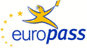 Curriculum vitae Europass Curriculum vitae Europass 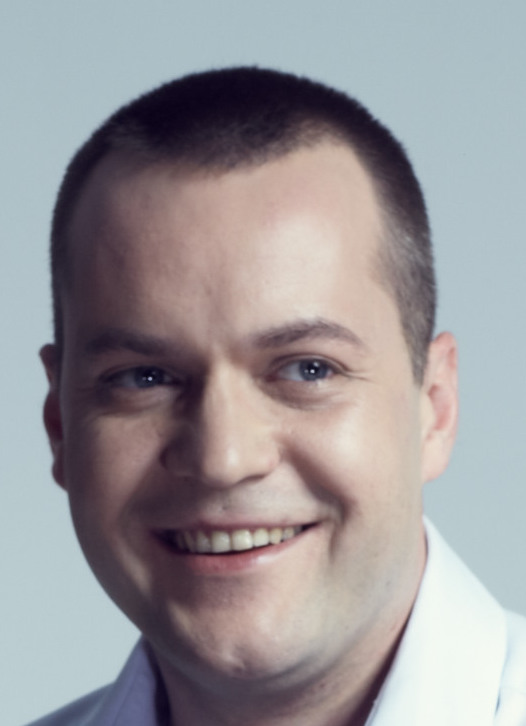 Informaţii personaleInformaţii personaleNume / PrenumeNume / PrenumeCiocan, Lucian TomaCiocan, Lucian TomaCiocan, Lucian TomaCiocan, Lucian TomaCiocan, Lucian TomaCiocan, Lucian TomaCiocan, Lucian TomaCiocan, Lucian TomaCiocan, Lucian TomaCiocan, Lucian TomaCiocan, Lucian TomaDomeniul ocupaţionalDomeniul ocupaţionalEducaţieEducaţieEducaţieEducaţieEducaţieEducaţieEducaţieEducaţieEducaţieEducaţieEducaţieExperienţa profesionalăExperienţa profesionalăPerioadaPerioada2013-prezent 2013-prezent 2013-prezent 2013-prezent 2013-prezent 2013-prezent 2013-prezent 2013-prezent 2013-prezent 2013-prezent 2013-prezent Funcţia sau postul ocupatFuncţia sau postul ocupatSef de lucrari la Disciplina de Tehnologia Protezelor și Materiale Dentare, U.M.F.”Carol Davila”, BucureștiSef de lucrari la Disciplina de Tehnologia Protezelor și Materiale Dentare, U.M.F.”Carol Davila”, BucureștiSef de lucrari la Disciplina de Tehnologia Protezelor și Materiale Dentare, U.M.F.”Carol Davila”, BucureștiSef de lucrari la Disciplina de Tehnologia Protezelor și Materiale Dentare, U.M.F.”Carol Davila”, BucureștiSef de lucrari la Disciplina de Tehnologia Protezelor și Materiale Dentare, U.M.F.”Carol Davila”, BucureștiSef de lucrari la Disciplina de Tehnologia Protezelor și Materiale Dentare, U.M.F.”Carol Davila”, BucureștiSef de lucrari la Disciplina de Tehnologia Protezelor și Materiale Dentare, U.M.F.”Carol Davila”, BucureștiSef de lucrari la Disciplina de Tehnologia Protezelor și Materiale Dentare, U.M.F.”Carol Davila”, BucureștiSef de lucrari la Disciplina de Tehnologia Protezelor și Materiale Dentare, U.M.F.”Carol Davila”, BucureștiSef de lucrari la Disciplina de Tehnologia Protezelor și Materiale Dentare, U.M.F.”Carol Davila”, BucureștiSef de lucrari la Disciplina de Tehnologia Protezelor și Materiale Dentare, U.M.F.”Carol Davila”, BucureștiActivităţi şi responsabilităţi principaleActivităţi şi responsabilităţi principaleActivitate didactică, cursuri și lucrari practice, cu studenții de anul I, II și III Facultatea de Medicina Dentara, U.M.F.”Carol Davila”, indrumare lucrări știintifice studențești (unele premiate național și internașional), îndrumare lucrări de diploma, activitate de cercetare științificăActivitate didactică, cursuri și lucrari practice, cu studenții de anul I, II și III Facultatea de Medicina Dentara, U.M.F.”Carol Davila”, indrumare lucrări știintifice studențești (unele premiate național și internașional), îndrumare lucrări de diploma, activitate de cercetare științificăActivitate didactică, cursuri și lucrari practice, cu studenții de anul I, II și III Facultatea de Medicina Dentara, U.M.F.”Carol Davila”, indrumare lucrări știintifice studențești (unele premiate național și internașional), îndrumare lucrări de diploma, activitate de cercetare științificăActivitate didactică, cursuri și lucrari practice, cu studenții de anul I, II și III Facultatea de Medicina Dentara, U.M.F.”Carol Davila”, indrumare lucrări știintifice studențești (unele premiate național și internașional), îndrumare lucrări de diploma, activitate de cercetare științificăActivitate didactică, cursuri și lucrari practice, cu studenții de anul I, II și III Facultatea de Medicina Dentara, U.M.F.”Carol Davila”, indrumare lucrări știintifice studențești (unele premiate național și internașional), îndrumare lucrări de diploma, activitate de cercetare științificăActivitate didactică, cursuri și lucrari practice, cu studenții de anul I, II și III Facultatea de Medicina Dentara, U.M.F.”Carol Davila”, indrumare lucrări știintifice studențești (unele premiate național și internașional), îndrumare lucrări de diploma, activitate de cercetare științificăActivitate didactică, cursuri și lucrari practice, cu studenții de anul I, II și III Facultatea de Medicina Dentara, U.M.F.”Carol Davila”, indrumare lucrări știintifice studențești (unele premiate național și internașional), îndrumare lucrări de diploma, activitate de cercetare științificăActivitate didactică, cursuri și lucrari practice, cu studenții de anul I, II și III Facultatea de Medicina Dentara, U.M.F.”Carol Davila”, indrumare lucrări știintifice studențești (unele premiate național și internașional), îndrumare lucrări de diploma, activitate de cercetare științificăActivitate didactică, cursuri și lucrari practice, cu studenții de anul I, II și III Facultatea de Medicina Dentara, U.M.F.”Carol Davila”, indrumare lucrări știintifice studențești (unele premiate național și internașional), îndrumare lucrări de diploma, activitate de cercetare științificăActivitate didactică, cursuri și lucrari practice, cu studenții de anul I, II și III Facultatea de Medicina Dentara, U.M.F.”Carol Davila”, indrumare lucrări știintifice studențești (unele premiate național și internașional), îndrumare lucrări de diploma, activitate de cercetare științificăActivitate didactică, cursuri și lucrari practice, cu studenții de anul I, II și III Facultatea de Medicina Dentara, U.M.F.”Carol Davila”, indrumare lucrări știintifice studențești (unele premiate național și internașional), îndrumare lucrări de diploma, activitate de cercetare științificăNumele şi adresa angajatoruluiNumele şi adresa angajatoruluiUniveristatea de Medicină și Farmacie „Carol Davila”, București, Str. Dionisie Lupu, Nr. 37Univeristatea de Medicină și Farmacie „Carol Davila”, București, Str. Dionisie Lupu, Nr. 37Univeristatea de Medicină și Farmacie „Carol Davila”, București, Str. Dionisie Lupu, Nr. 37Univeristatea de Medicină și Farmacie „Carol Davila”, București, Str. Dionisie Lupu, Nr. 37Univeristatea de Medicină și Farmacie „Carol Davila”, București, Str. Dionisie Lupu, Nr. 37Univeristatea de Medicină și Farmacie „Carol Davila”, București, Str. Dionisie Lupu, Nr. 37Univeristatea de Medicină și Farmacie „Carol Davila”, București, Str. Dionisie Lupu, Nr. 37Univeristatea de Medicină și Farmacie „Carol Davila”, București, Str. Dionisie Lupu, Nr. 37Univeristatea de Medicină și Farmacie „Carol Davila”, București, Str. Dionisie Lupu, Nr. 37Univeristatea de Medicină și Farmacie „Carol Davila”, București, Str. Dionisie Lupu, Nr. 37Univeristatea de Medicină și Farmacie „Carol Davila”, București, Str. Dionisie Lupu, Nr. 37Tipul activităţii sau sectorul de activitateTipul activităţii sau sectorul de activitateÎnvăţământ superiorÎnvăţământ superiorÎnvăţământ superiorÎnvăţământ superiorÎnvăţământ superiorÎnvăţământ superiorÎnvăţământ superiorÎnvăţământ superiorÎnvăţământ superiorÎnvăţământ superiorÎnvăţământ superiorPerioadaPerioada2010 – prezent2010 – prezent2010 – prezent2010 – prezent2010 – prezent2010 – prezent2010 – prezent2010 – prezent2010 – prezent2010 – prezent2010 – prezentFuncţia sau postul ocupatFuncţia sau postul ocupatTitular disciplina, Disciplina Bazele Medicinei Dentare, Facultatea de Inginerie Medicală, Universitatea Politehnica BucureștiTitular disciplina, Disciplina Bazele Medicinei Dentare, Facultatea de Inginerie Medicală, Universitatea Politehnica BucureștiTitular disciplina, Disciplina Bazele Medicinei Dentare, Facultatea de Inginerie Medicală, Universitatea Politehnica BucureștiTitular disciplina, Disciplina Bazele Medicinei Dentare, Facultatea de Inginerie Medicală, Universitatea Politehnica BucureștiTitular disciplina, Disciplina Bazele Medicinei Dentare, Facultatea de Inginerie Medicală, Universitatea Politehnica BucureștiTitular disciplina, Disciplina Bazele Medicinei Dentare, Facultatea de Inginerie Medicală, Universitatea Politehnica BucureștiTitular disciplina, Disciplina Bazele Medicinei Dentare, Facultatea de Inginerie Medicală, Universitatea Politehnica BucureștiTitular disciplina, Disciplina Bazele Medicinei Dentare, Facultatea de Inginerie Medicală, Universitatea Politehnica BucureștiTitular disciplina, Disciplina Bazele Medicinei Dentare, Facultatea de Inginerie Medicală, Universitatea Politehnica BucureștiTitular disciplina, Disciplina Bazele Medicinei Dentare, Facultatea de Inginerie Medicală, Universitatea Politehnica BucureștiTitular disciplina, Disciplina Bazele Medicinei Dentare, Facultatea de Inginerie Medicală, Universitatea Politehnica BucureștiActivităţi şi responsabilităţi principaleActivităţi şi responsabilităţi principaleActivitate didactică, cursuri și lucrari practice, cu studenții de anul IV, indrumare lucrări știintifice studențești, îndrumare lucrări de diploma, activitate de cercetare științificăActivitate didactică, cursuri și lucrari practice, cu studenții de anul IV, indrumare lucrări știintifice studențești, îndrumare lucrări de diploma, activitate de cercetare științificăActivitate didactică, cursuri și lucrari practice, cu studenții de anul IV, indrumare lucrări știintifice studențești, îndrumare lucrări de diploma, activitate de cercetare științificăActivitate didactică, cursuri și lucrari practice, cu studenții de anul IV, indrumare lucrări știintifice studențești, îndrumare lucrări de diploma, activitate de cercetare științificăActivitate didactică, cursuri și lucrari practice, cu studenții de anul IV, indrumare lucrări știintifice studențești, îndrumare lucrări de diploma, activitate de cercetare științificăActivitate didactică, cursuri și lucrari practice, cu studenții de anul IV, indrumare lucrări știintifice studențești, îndrumare lucrări de diploma, activitate de cercetare științificăActivitate didactică, cursuri și lucrari practice, cu studenții de anul IV, indrumare lucrări știintifice studențești, îndrumare lucrări de diploma, activitate de cercetare științificăActivitate didactică, cursuri și lucrari practice, cu studenții de anul IV, indrumare lucrări știintifice studențești, îndrumare lucrări de diploma, activitate de cercetare științificăActivitate didactică, cursuri și lucrari practice, cu studenții de anul IV, indrumare lucrări știintifice studențești, îndrumare lucrări de diploma, activitate de cercetare științificăActivitate didactică, cursuri și lucrari practice, cu studenții de anul IV, indrumare lucrări știintifice studențești, îndrumare lucrări de diploma, activitate de cercetare științificăActivitate didactică, cursuri și lucrari practice, cu studenții de anul IV, indrumare lucrări știintifice studențești, îndrumare lucrări de diploma, activitate de cercetare științificăNumele şi adresa angajatoruluiNumele şi adresa angajatoruluiUniversitatea Politehnica București in acord cu Univeristatea de Medicină și Farmacie „Carol Davila” BucureștiUniversitatea Politehnica București in acord cu Univeristatea de Medicină și Farmacie „Carol Davila” BucureștiUniversitatea Politehnica București in acord cu Univeristatea de Medicină și Farmacie „Carol Davila” BucureștiUniversitatea Politehnica București in acord cu Univeristatea de Medicină și Farmacie „Carol Davila” BucureștiUniversitatea Politehnica București in acord cu Univeristatea de Medicină și Farmacie „Carol Davila” BucureștiUniversitatea Politehnica București in acord cu Univeristatea de Medicină și Farmacie „Carol Davila” BucureștiUniversitatea Politehnica București in acord cu Univeristatea de Medicină și Farmacie „Carol Davila” BucureștiUniversitatea Politehnica București in acord cu Univeristatea de Medicină și Farmacie „Carol Davila” BucureștiUniversitatea Politehnica București in acord cu Univeristatea de Medicină și Farmacie „Carol Davila” BucureștiUniversitatea Politehnica București in acord cu Univeristatea de Medicină și Farmacie „Carol Davila” BucureștiUniversitatea Politehnica București in acord cu Univeristatea de Medicină și Farmacie „Carol Davila” BucureștiTipul activităţii sau sectorul de activitateTipul activităţii sau sectorul de activitateÎnvăţământ superiorÎnvăţământ superiorÎnvăţământ superiorÎnvăţământ superiorÎnvăţământ superiorÎnvăţământ superiorÎnvăţământ superiorÎnvăţământ superiorÎnvăţământ superiorÎnvăţământ superiorÎnvăţământ superiorPerioadaPerioada2006 - 20132006 - 20132006 - 20132006 - 20132006 - 20132006 - 20132006 - 20132006 - 20132006 - 20132006 - 20132006 - 2013Activităţi şi responsabilităţi principaleActivităţi şi responsabilităţi principaleAsistent universitar la Disciplina de Tehnologia Protezelor și Materiale Dentare, U.M.F.”Carol Davila”, BucureștiAsistent universitar la Disciplina de Tehnologia Protezelor și Materiale Dentare, U.M.F.”Carol Davila”, BucureștiAsistent universitar la Disciplina de Tehnologia Protezelor și Materiale Dentare, U.M.F.”Carol Davila”, BucureștiAsistent universitar la Disciplina de Tehnologia Protezelor și Materiale Dentare, U.M.F.”Carol Davila”, BucureștiAsistent universitar la Disciplina de Tehnologia Protezelor și Materiale Dentare, U.M.F.”Carol Davila”, BucureștiAsistent universitar la Disciplina de Tehnologia Protezelor și Materiale Dentare, U.M.F.”Carol Davila”, BucureștiAsistent universitar la Disciplina de Tehnologia Protezelor și Materiale Dentare, U.M.F.”Carol Davila”, BucureștiAsistent universitar la Disciplina de Tehnologia Protezelor și Materiale Dentare, U.M.F.”Carol Davila”, BucureștiAsistent universitar la Disciplina de Tehnologia Protezelor și Materiale Dentare, U.M.F.”Carol Davila”, BucureștiAsistent universitar la Disciplina de Tehnologia Protezelor și Materiale Dentare, U.M.F.”Carol Davila”, BucureștiAsistent universitar la Disciplina de Tehnologia Protezelor și Materiale Dentare, U.M.F.”Carol Davila”, BucureștiNumele şi adresa angajatoruluiNumele şi adresa angajatoruluiActivitate didactică lucrari practice, cu studenții de anul I, II și III Facultatea de Medicina Dentara, U.M.F.”Carol Davila”, indrumare lucrări știintifice studențești, îndrumare lucrări de diploma, activitate de cercetare științificăActivitate didactică lucrari practice, cu studenții de anul I, II și III Facultatea de Medicina Dentara, U.M.F.”Carol Davila”, indrumare lucrări știintifice studențești, îndrumare lucrări de diploma, activitate de cercetare științificăActivitate didactică lucrari practice, cu studenții de anul I, II și III Facultatea de Medicina Dentara, U.M.F.”Carol Davila”, indrumare lucrări știintifice studențești, îndrumare lucrări de diploma, activitate de cercetare științificăActivitate didactică lucrari practice, cu studenții de anul I, II și III Facultatea de Medicina Dentara, U.M.F.”Carol Davila”, indrumare lucrări știintifice studențești, îndrumare lucrări de diploma, activitate de cercetare științificăActivitate didactică lucrari practice, cu studenții de anul I, II și III Facultatea de Medicina Dentara, U.M.F.”Carol Davila”, indrumare lucrări știintifice studențești, îndrumare lucrări de diploma, activitate de cercetare științificăActivitate didactică lucrari practice, cu studenții de anul I, II și III Facultatea de Medicina Dentara, U.M.F.”Carol Davila”, indrumare lucrări știintifice studențești, îndrumare lucrări de diploma, activitate de cercetare științificăActivitate didactică lucrari practice, cu studenții de anul I, II și III Facultatea de Medicina Dentara, U.M.F.”Carol Davila”, indrumare lucrări știintifice studențești, îndrumare lucrări de diploma, activitate de cercetare științificăActivitate didactică lucrari practice, cu studenții de anul I, II și III Facultatea de Medicina Dentara, U.M.F.”Carol Davila”, indrumare lucrări știintifice studențești, îndrumare lucrări de diploma, activitate de cercetare științificăActivitate didactică lucrari practice, cu studenții de anul I, II și III Facultatea de Medicina Dentara, U.M.F.”Carol Davila”, indrumare lucrări știintifice studențești, îndrumare lucrări de diploma, activitate de cercetare științificăActivitate didactică lucrari practice, cu studenții de anul I, II și III Facultatea de Medicina Dentara, U.M.F.”Carol Davila”, indrumare lucrări știintifice studențești, îndrumare lucrări de diploma, activitate de cercetare științificăActivitate didactică lucrari practice, cu studenții de anul I, II și III Facultatea de Medicina Dentara, U.M.F.”Carol Davila”, indrumare lucrări știintifice studențești, îndrumare lucrări de diploma, activitate de cercetare științificăTipul activităţii sau sectorul de activitateTipul activităţii sau sectorul de activitateUniveristatea de Medicină și Farmacie „Carol Davila”, București, Str. Dionisie Lupu, Nr. 37Univeristatea de Medicină și Farmacie „Carol Davila”, București, Str. Dionisie Lupu, Nr. 37Univeristatea de Medicină și Farmacie „Carol Davila”, București, Str. Dionisie Lupu, Nr. 37Univeristatea de Medicină și Farmacie „Carol Davila”, București, Str. Dionisie Lupu, Nr. 37Univeristatea de Medicină și Farmacie „Carol Davila”, București, Str. Dionisie Lupu, Nr. 37Univeristatea de Medicină și Farmacie „Carol Davila”, București, Str. Dionisie Lupu, Nr. 37Univeristatea de Medicină și Farmacie „Carol Davila”, București, Str. Dionisie Lupu, Nr. 37Univeristatea de Medicină și Farmacie „Carol Davila”, București, Str. Dionisie Lupu, Nr. 37Univeristatea de Medicină și Farmacie „Carol Davila”, București, Str. Dionisie Lupu, Nr. 37Univeristatea de Medicină și Farmacie „Carol Davila”, București, Str. Dionisie Lupu, Nr. 37Univeristatea de Medicină și Farmacie „Carol Davila”, București, Str. Dionisie Lupu, Nr. 37Tipul activităţii sau sectorul de activitateTipul activităţii sau sectorul de activitateÎnvăţământ superiorÎnvăţământ superiorÎnvăţământ superiorÎnvăţământ superiorÎnvăţământ superiorÎnvăţământ superiorÎnvăţământ superiorÎnvăţământ superiorÎnvăţământ superiorÎnvăţământ superiorÎnvăţământ superiorPerioadaPerioada2003 – 2006 2003 – 2006 2003 – 2006 2003 – 2006 2003 – 2006 2003 – 2006 2003 – 2006 2003 – 2006 2003 – 2006 2003 – 2006 2003 – 2006 Funcţia sau postul ocupatFuncţia sau postul ocupatPreparator Universitar la Catedra de Tehnologia Protezelor și Materiale Dentare, U.M.F.”Carol Davila”, BucureștiPreparator Universitar la Catedra de Tehnologia Protezelor și Materiale Dentare, U.M.F.”Carol Davila”, BucureștiPreparator Universitar la Catedra de Tehnologia Protezelor și Materiale Dentare, U.M.F.”Carol Davila”, BucureștiPreparator Universitar la Catedra de Tehnologia Protezelor și Materiale Dentare, U.M.F.”Carol Davila”, BucureștiPreparator Universitar la Catedra de Tehnologia Protezelor și Materiale Dentare, U.M.F.”Carol Davila”, BucureștiPreparator Universitar la Catedra de Tehnologia Protezelor și Materiale Dentare, U.M.F.”Carol Davila”, BucureștiPreparator Universitar la Catedra de Tehnologia Protezelor și Materiale Dentare, U.M.F.”Carol Davila”, BucureștiPreparator Universitar la Catedra de Tehnologia Protezelor și Materiale Dentare, U.M.F.”Carol Davila”, BucureștiPreparator Universitar la Catedra de Tehnologia Protezelor și Materiale Dentare, U.M.F.”Carol Davila”, BucureștiPreparator Universitar la Catedra de Tehnologia Protezelor și Materiale Dentare, U.M.F.”Carol Davila”, BucureștiPreparator Universitar la Catedra de Tehnologia Protezelor și Materiale Dentare, U.M.F.”Carol Davila”, BucureștiActivităţi şi responsabilităţi principaleActivităţi şi responsabilităţi principaleActivitate didactică, lucrari practice, cu studenții de anul I, II și III Facultatea de Medicina Dentara, U.M.F.”Carol Davila, activitate de cercetare științificăActivitate didactică, lucrari practice, cu studenții de anul I, II și III Facultatea de Medicina Dentara, U.M.F.”Carol Davila, activitate de cercetare științificăActivitate didactică, lucrari practice, cu studenții de anul I, II și III Facultatea de Medicina Dentara, U.M.F.”Carol Davila, activitate de cercetare științificăActivitate didactică, lucrari practice, cu studenții de anul I, II și III Facultatea de Medicina Dentara, U.M.F.”Carol Davila, activitate de cercetare științificăActivitate didactică, lucrari practice, cu studenții de anul I, II și III Facultatea de Medicina Dentara, U.M.F.”Carol Davila, activitate de cercetare științificăActivitate didactică, lucrari practice, cu studenții de anul I, II și III Facultatea de Medicina Dentara, U.M.F.”Carol Davila, activitate de cercetare științificăActivitate didactică, lucrari practice, cu studenții de anul I, II și III Facultatea de Medicina Dentara, U.M.F.”Carol Davila, activitate de cercetare științificăActivitate didactică, lucrari practice, cu studenții de anul I, II și III Facultatea de Medicina Dentara, U.M.F.”Carol Davila, activitate de cercetare științificăActivitate didactică, lucrari practice, cu studenții de anul I, II și III Facultatea de Medicina Dentara, U.M.F.”Carol Davila, activitate de cercetare științificăActivitate didactică, lucrari practice, cu studenții de anul I, II și III Facultatea de Medicina Dentara, U.M.F.”Carol Davila, activitate de cercetare științificăActivitate didactică, lucrari practice, cu studenții de anul I, II și III Facultatea de Medicina Dentara, U.M.F.”Carol Davila, activitate de cercetare științificăNumele şi adresa angajatoruluiNumele şi adresa angajatoruluiUniveristatea de Medicină și Farmacie „Carol Davila”, București, Str. Dionisie Lupu, Nr. 37Univeristatea de Medicină și Farmacie „Carol Davila”, București, Str. Dionisie Lupu, Nr. 37Univeristatea de Medicină și Farmacie „Carol Davila”, București, Str. Dionisie Lupu, Nr. 37Univeristatea de Medicină și Farmacie „Carol Davila”, București, Str. Dionisie Lupu, Nr. 37Univeristatea de Medicină și Farmacie „Carol Davila”, București, Str. Dionisie Lupu, Nr. 37Univeristatea de Medicină și Farmacie „Carol Davila”, București, Str. Dionisie Lupu, Nr. 37Univeristatea de Medicină și Farmacie „Carol Davila”, București, Str. Dionisie Lupu, Nr. 37Univeristatea de Medicină și Farmacie „Carol Davila”, București, Str. Dionisie Lupu, Nr. 37Univeristatea de Medicină și Farmacie „Carol Davila”, București, Str. Dionisie Lupu, Nr. 37Univeristatea de Medicină și Farmacie „Carol Davila”, București, Str. Dionisie Lupu, Nr. 37Univeristatea de Medicină și Farmacie „Carol Davila”, București, Str. Dionisie Lupu, Nr. 37Tipul activităţii sau sectorul de activitateTipul activităţii sau sectorul de activitateÎnvăţământ superiorÎnvăţământ superiorÎnvăţământ superiorÎnvăţământ superiorÎnvăţământ superiorÎnvăţământ superiorÎnvăţământ superiorÎnvăţământ superiorÎnvăţământ superiorÎnvăţământ superiorÎnvăţământ superiorEducaţie şi formareEducaţie şi formarePerioadaPerioada2011-20122011-20122011-20122011-20122011-20122011-20122011-20122011-20122011-20122011-20122011-2012Calificarea / diploma obţinutăCalificarea / diploma obţinutăCertificat de Absolvire Certificat de Absolvire Certificat de Absolvire Certificat de Absolvire Certificat de Absolvire Certificat de Absolvire Certificat de Absolvire Certificat de Absolvire Certificat de Absolvire Certificat de Absolvire Certificat de Absolvire Numele şi tipul instituţiei de învăţământ / furnizorului de formareNumele şi tipul instituţiei de învăţământ / furnizorului de formareLinhart Continuing Educational Program: Current Concepts in American Dentistry-Aesthetics and Oral Rehabiliation, Faculty of Dentistry, New York University; SUALinhart Continuing Educational Program: Current Concepts in American Dentistry-Aesthetics and Oral Rehabiliation, Faculty of Dentistry, New York University; SUALinhart Continuing Educational Program: Current Concepts in American Dentistry-Aesthetics and Oral Rehabiliation, Faculty of Dentistry, New York University; SUALinhart Continuing Educational Program: Current Concepts in American Dentistry-Aesthetics and Oral Rehabiliation, Faculty of Dentistry, New York University; SUALinhart Continuing Educational Program: Current Concepts in American Dentistry-Aesthetics and Oral Rehabiliation, Faculty of Dentistry, New York University; SUALinhart Continuing Educational Program: Current Concepts in American Dentistry-Aesthetics and Oral Rehabiliation, Faculty of Dentistry, New York University; SUALinhart Continuing Educational Program: Current Concepts in American Dentistry-Aesthetics and Oral Rehabiliation, Faculty of Dentistry, New York University; SUALinhart Continuing Educational Program: Current Concepts in American Dentistry-Aesthetics and Oral Rehabiliation, Faculty of Dentistry, New York University; SUALinhart Continuing Educational Program: Current Concepts in American Dentistry-Aesthetics and Oral Rehabiliation, Faculty of Dentistry, New York University; SUALinhart Continuing Educational Program: Current Concepts in American Dentistry-Aesthetics and Oral Rehabiliation, Faculty of Dentistry, New York University; SUALinhart Continuing Educational Program: Current Concepts in American Dentistry-Aesthetics and Oral Rehabiliation, Faculty of Dentistry, New York University; SUADisertation “Biomechanical aspects of implant dentistry” submitted and approved in conformity with the requirements for Continuing Education  Program, NYU approval October, 2012Disertation “Biomechanical aspects of implant dentistry” submitted and approved in conformity with the requirements for Continuing Education  Program, NYU approval October, 2012Disertation “Biomechanical aspects of implant dentistry” submitted and approved in conformity with the requirements for Continuing Education  Program, NYU approval October, 2012Disertation “Biomechanical aspects of implant dentistry” submitted and approved in conformity with the requirements for Continuing Education  Program, NYU approval October, 2012Disertation “Biomechanical aspects of implant dentistry” submitted and approved in conformity with the requirements for Continuing Education  Program, NYU approval October, 2012Disertation “Biomechanical aspects of implant dentistry” submitted and approved in conformity with the requirements for Continuing Education  Program, NYU approval October, 2012Disertation “Biomechanical aspects of implant dentistry” submitted and approved in conformity with the requirements for Continuing Education  Program, NYU approval October, 2012Disertation “Biomechanical aspects of implant dentistry” submitted and approved in conformity with the requirements for Continuing Education  Program, NYU approval October, 2012Disertation “Biomechanical aspects of implant dentistry” submitted and approved in conformity with the requirements for Continuing Education  Program, NYU approval October, 2012Disertation “Biomechanical aspects of implant dentistry” submitted and approved in conformity with the requirements for Continuing Education  Program, NYU approval October, 2012Disertation “Biomechanical aspects of implant dentistry” submitted and approved in conformity with the requirements for Continuing Education  Program, NYU approval October, 2012, NYU, NYUPerioadaPerioada20102010201020102010201020102010201020102010Calificarea / diploma obţinutăCalificarea / diploma obţinutăMedic Primar în Chirugie Dento-AlveolarăMedic Primar în Chirugie Dento-AlveolarăMedic Primar în Chirugie Dento-AlveolarăMedic Primar în Chirugie Dento-AlveolarăMedic Primar în Chirugie Dento-AlveolarăMedic Primar în Chirugie Dento-AlveolarăMedic Primar în Chirugie Dento-AlveolarăMedic Primar în Chirugie Dento-AlveolarăMedic Primar în Chirugie Dento-AlveolarăMedic Primar în Chirugie Dento-AlveolarăMedic Primar în Chirugie Dento-AlveolarăNumele şi tipul instituţiei de învăţământ / furnizorului de formareNumele şi tipul instituţiei de învăţământ / furnizorului de formareMinisterul SănătățiiClinica de Chirurgie orală și maxilo-facialăSpitalul Universitar de Chirurgie Orală și Maxilo-FacialăMinisterul SănătățiiClinica de Chirurgie orală și maxilo-facialăSpitalul Universitar de Chirurgie Orală și Maxilo-FacialăMinisterul SănătățiiClinica de Chirurgie orală și maxilo-facialăSpitalul Universitar de Chirurgie Orală și Maxilo-FacialăMinisterul SănătățiiClinica de Chirurgie orală și maxilo-facialăSpitalul Universitar de Chirurgie Orală și Maxilo-FacialăMinisterul SănătățiiClinica de Chirurgie orală și maxilo-facialăSpitalul Universitar de Chirurgie Orală și Maxilo-FacialăMinisterul SănătățiiClinica de Chirurgie orală și maxilo-facialăSpitalul Universitar de Chirurgie Orală și Maxilo-FacialăMinisterul SănătățiiClinica de Chirurgie orală și maxilo-facialăSpitalul Universitar de Chirurgie Orală și Maxilo-FacialăMinisterul SănătățiiClinica de Chirurgie orală și maxilo-facialăSpitalul Universitar de Chirurgie Orală și Maxilo-FacialăMinisterul SănătățiiClinica de Chirurgie orală și maxilo-facialăSpitalul Universitar de Chirurgie Orală și Maxilo-FacialăMinisterul SănătățiiClinica de Chirurgie orală și maxilo-facialăSpitalul Universitar de Chirurgie Orală și Maxilo-FacialăMinisterul SănătățiiClinica de Chirurgie orală și maxilo-facialăSpitalul Universitar de Chirurgie Orală și Maxilo-FacialăPerioadaPerioada2006-20112006-20112006-20112006-20112006-20112006-20112006-20112006-20112006-20112006-20112006-2011Calificarea / diploma obţinutăCalificarea / diploma obţinutăDoctor în Medicină DentarăDoctor în Medicină DentarăDoctor în Medicină DentarăDoctor în Medicină DentarăDoctor în Medicină DentarăDoctor în Medicină DentarăDoctor în Medicină DentarăDoctor în Medicină DentarăDoctor în Medicină DentarăDoctor în Medicină DentarăDoctor în Medicină DentarăNumele şi tipul instituţiei de învăţământ / furnizorului de formareNumele şi tipul instituţiei de învăţământ / furnizorului de formareUniversitatea de Medicină şi Farmacie U.M.F. „Carol Davila”, BucureştiFacultatea de Medicină DentarăCatedra de Tehnologia Protezelor și Materiale DentareUniversitatea de Medicină şi Farmacie U.M.F. „Carol Davila”, BucureştiFacultatea de Medicină DentarăCatedra de Tehnologia Protezelor și Materiale DentareUniversitatea de Medicină şi Farmacie U.M.F. „Carol Davila”, BucureştiFacultatea de Medicină DentarăCatedra de Tehnologia Protezelor și Materiale DentareUniversitatea de Medicină şi Farmacie U.M.F. „Carol Davila”, BucureştiFacultatea de Medicină DentarăCatedra de Tehnologia Protezelor și Materiale DentareUniversitatea de Medicină şi Farmacie U.M.F. „Carol Davila”, BucureştiFacultatea de Medicină DentarăCatedra de Tehnologia Protezelor și Materiale DentareUniversitatea de Medicină şi Farmacie U.M.F. „Carol Davila”, BucureştiFacultatea de Medicină DentarăCatedra de Tehnologia Protezelor și Materiale DentareUniversitatea de Medicină şi Farmacie U.M.F. „Carol Davila”, BucureştiFacultatea de Medicină DentarăCatedra de Tehnologia Protezelor și Materiale DentareUniversitatea de Medicină şi Farmacie U.M.F. „Carol Davila”, BucureştiFacultatea de Medicină DentarăCatedra de Tehnologia Protezelor și Materiale DentareUniversitatea de Medicină şi Farmacie U.M.F. „Carol Davila”, BucureştiFacultatea de Medicină DentarăCatedra de Tehnologia Protezelor și Materiale DentareUniversitatea de Medicină şi Farmacie U.M.F. „Carol Davila”, BucureştiFacultatea de Medicină DentarăCatedra de Tehnologia Protezelor și Materiale DentareUniversitatea de Medicină şi Farmacie U.M.F. „Carol Davila”, BucureştiFacultatea de Medicină DentarăCatedra de Tehnologia Protezelor și Materiale DentarePerioadaPerioada2003-20052003-20052003-20052003-20052003-20052003-20052003-20052003-20052003-20052003-20052003-2005Calificarea / diploma obţinutăCalificarea / diploma obţinutăMaster în BiomaterialeMaster în BiomaterialeMaster în BiomaterialeMaster în BiomaterialeMaster în BiomaterialeMaster în BiomaterialeMaster în BiomaterialeMaster în BiomaterialeMaster în BiomaterialeMaster în BiomaterialeMaster în BiomaterialeNumele şi tipul instituţiei de învăţământ / furnizorului de formareNumele şi tipul instituţiei de învăţământ / furnizorului de formareUniversitatea Politehnica Bucuresti Facultatea de Inginerie si Stiinta MaterialelorUniversitatea Politehnica Bucuresti Facultatea de Inginerie si Stiinta MaterialelorUniversitatea Politehnica Bucuresti Facultatea de Inginerie si Stiinta MaterialelorUniversitatea Politehnica Bucuresti Facultatea de Inginerie si Stiinta MaterialelorUniversitatea Politehnica Bucuresti Facultatea de Inginerie si Stiinta MaterialelorUniversitatea Politehnica Bucuresti Facultatea de Inginerie si Stiinta MaterialelorUniversitatea Politehnica Bucuresti Facultatea de Inginerie si Stiinta MaterialelorUniversitatea Politehnica Bucuresti Facultatea de Inginerie si Stiinta MaterialelorUniversitatea Politehnica Bucuresti Facultatea de Inginerie si Stiinta MaterialelorUniversitatea Politehnica Bucuresti Facultatea de Inginerie si Stiinta MaterialelorUniversitatea Politehnica Bucuresti Facultatea de Inginerie si Stiinta MaterialelorPerioadaPerioada20052005200520052005200520052005200520052005Calificarea / diploma obţinutăCalificarea / diploma obţinutăMedic Specialist în Chirugie Dento-AlveolarăMedic Specialist în Chirugie Dento-AlveolarăMedic Specialist în Chirugie Dento-AlveolarăMedic Specialist în Chirugie Dento-AlveolarăMedic Specialist în Chirugie Dento-AlveolarăMedic Specialist în Chirugie Dento-AlveolarăMedic Specialist în Chirugie Dento-AlveolarăMedic Specialist în Chirugie Dento-AlveolarăMedic Specialist în Chirugie Dento-AlveolarăMedic Specialist în Chirugie Dento-AlveolarăMedic Specialist în Chirugie Dento-AlveolarăNumele şi tipul instituţiei de învăţământ / furnizorului de formareNumele şi tipul instituţiei de învăţământ / furnizorului de formareMinisterul SănătățiiClinica de Chirurgie orală și maxilo-facialăSpitalul Universitar de Chirurgie Orală și Maxilo-Facială Ministerul SănătățiiClinica de Chirurgie orală și maxilo-facialăSpitalul Universitar de Chirurgie Orală și Maxilo-Facială Ministerul SănătățiiClinica de Chirurgie orală și maxilo-facialăSpitalul Universitar de Chirurgie Orală și Maxilo-Facială Ministerul SănătățiiClinica de Chirurgie orală și maxilo-facialăSpitalul Universitar de Chirurgie Orală și Maxilo-Facială Ministerul SănătățiiClinica de Chirurgie orală și maxilo-facialăSpitalul Universitar de Chirurgie Orală și Maxilo-Facială Ministerul SănătățiiClinica de Chirurgie orală și maxilo-facialăSpitalul Universitar de Chirurgie Orală și Maxilo-Facială Ministerul SănătățiiClinica de Chirurgie orală și maxilo-facialăSpitalul Universitar de Chirurgie Orală și Maxilo-Facială Ministerul SănătățiiClinica de Chirurgie orală și maxilo-facialăSpitalul Universitar de Chirurgie Orală și Maxilo-Facială Ministerul SănătățiiClinica de Chirurgie orală și maxilo-facialăSpitalul Universitar de Chirurgie Orală și Maxilo-Facială Ministerul SănătățiiClinica de Chirurgie orală și maxilo-facialăSpitalul Universitar de Chirurgie Orală și Maxilo-Facială Ministerul SănătățiiClinica de Chirurgie orală și maxilo-facialăSpitalul Universitar de Chirurgie Orală și Maxilo-Facială PerioadaPerioada2002-20052002-20052002-20052002-20052002-20052002-20052002-20052002-20052002-20052002-20052002-2005Calificarea / diploma obţinutăCalificarea / diploma obţinutăMedic Rezident (prin concurs) in Specialitatea Chirurgie OralaMedic Rezident (prin concurs) in Specialitatea Chirurgie OralaMedic Rezident (prin concurs) in Specialitatea Chirurgie OralaMedic Rezident (prin concurs) in Specialitatea Chirurgie OralaMedic Rezident (prin concurs) in Specialitatea Chirurgie OralaMedic Rezident (prin concurs) in Specialitatea Chirurgie OralaMedic Rezident (prin concurs) in Specialitatea Chirurgie OralaMedic Rezident (prin concurs) in Specialitatea Chirurgie OralaMedic Rezident (prin concurs) in Specialitatea Chirurgie OralaMedic Rezident (prin concurs) in Specialitatea Chirurgie OralaMedic Rezident (prin concurs) in Specialitatea Chirurgie OralaNumele şi tipul instituţiei de învăţământ / furnizorului de formareNumele şi tipul instituţiei de învăţământ / furnizorului de formareSpitalul Universitar de Chirurgie Orală și Maxilo-Facială, Facultatea de Medicină Dentară, Universitatea de Medicină şi Farmacie U.M.F. „Carol Davila”, BucureştiSpitalul Universitar de Chirurgie Orală și Maxilo-Facială, Facultatea de Medicină Dentară, Universitatea de Medicină şi Farmacie U.M.F. „Carol Davila”, BucureştiSpitalul Universitar de Chirurgie Orală și Maxilo-Facială, Facultatea de Medicină Dentară, Universitatea de Medicină şi Farmacie U.M.F. „Carol Davila”, BucureştiSpitalul Universitar de Chirurgie Orală și Maxilo-Facială, Facultatea de Medicină Dentară, Universitatea de Medicină şi Farmacie U.M.F. „Carol Davila”, BucureştiSpitalul Universitar de Chirurgie Orală și Maxilo-Facială, Facultatea de Medicină Dentară, Universitatea de Medicină şi Farmacie U.M.F. „Carol Davila”, BucureştiSpitalul Universitar de Chirurgie Orală și Maxilo-Facială, Facultatea de Medicină Dentară, Universitatea de Medicină şi Farmacie U.M.F. „Carol Davila”, BucureştiSpitalul Universitar de Chirurgie Orală și Maxilo-Facială, Facultatea de Medicină Dentară, Universitatea de Medicină şi Farmacie U.M.F. „Carol Davila”, BucureştiSpitalul Universitar de Chirurgie Orală și Maxilo-Facială, Facultatea de Medicină Dentară, Universitatea de Medicină şi Farmacie U.M.F. „Carol Davila”, BucureştiSpitalul Universitar de Chirurgie Orală și Maxilo-Facială, Facultatea de Medicină Dentară, Universitatea de Medicină şi Farmacie U.M.F. „Carol Davila”, BucureştiSpitalul Universitar de Chirurgie Orală și Maxilo-Facială, Facultatea de Medicină Dentară, Universitatea de Medicină şi Farmacie U.M.F. „Carol Davila”, BucureştiSpitalul Universitar de Chirurgie Orală și Maxilo-Facială, Facultatea de Medicină Dentară, Universitatea de Medicină şi Farmacie U.M.F. „Carol Davila”, BucureştiAptitudini şi competenţe personaleAptitudini şi competenţe personaleLimba(i) maternă(e)Limba(i) maternă(e)RomânăRomânăRomânăRomânăRomânăRomânăRomânăRomânăRomânăRomânăRomânăLimba(i) străină(e) cunoscută(e)Limba(i) străină(e) cunoscută(e)Engleză, francezăEngleză, francezăEngleză, francezăEngleză, francezăEngleză, francezăEngleză, francezăEngleză, francezăEngleză, francezăEngleză, francezăEngleză, francezăEngleză, francezăAutoevaluareAutoevaluareÎnţelegereÎnţelegereÎnţelegereÎnţelegereVorbireVorbireVorbireVorbireScriereScriereNivel european (*)Nivel european (*)AscultareAscultareCitireCitireParticipare la conversaţieParticipare la conversaţieDiscurs oralDiscurs oralExprimare scrisăExprimare scrisăLimba englezăLimba englezăC2Utilizator experimentatC2Utilizator experimentatC1Utilizator experimentatC1Utilizator experimentatC2Utilizator experimentatLimba francezăLimba francezăB2Utilizator independentB2Utilizator independentB1Utilizator independentB1Utilizator independentB2Utilizator independentLimba spaniolaLimba spaniolaB1Utilizator independentB1Utilizator independentB1Utilizator independentB1Utilizator independentB1Utilizator independent(*) Nivelul Cadrului European Comun de Referinţă Pentru Limbi Străine(*) Nivelul Cadrului European Comun de Referinţă Pentru Limbi Străine(*) Nivelul Cadrului European Comun de Referinţă Pentru Limbi Străine(*) Nivelul Cadrului European Comun de Referinţă Pentru Limbi Străine(*) Nivelul Cadrului European Comun de Referinţă Pentru Limbi Străine(*) Nivelul Cadrului European Comun de Referinţă Pentru Limbi Străine(*) Nivelul Cadrului European Comun de Referinţă Pentru Limbi Străine(*) Nivelul Cadrului European Comun de Referinţă Pentru Limbi Străine(*) Nivelul Cadrului European Comun de Referinţă Pentru Limbi Străine(*) Nivelul Cadrului European Comun de Referinţă Pentru Limbi Străine(*) Nivelul Cadrului European Comun de Referinţă Pentru Limbi StrăineCompetenţe şi abilităţi socialeCompetenţe şi abilităţi socialespirit de echipă: experienţa muncii în echipă încă din facultate, participant la activităţile presupuse de proiectele practice şi de cercetare derulate în cadrul facultăţii; participant la proiecte de cercetare si in colective stiintifice publicisticecapacitate de adaptare la medii multiculturale, obţinută prin experienţa de studii şi muncă în străinătate;o bună capacitate de comunicarespirit de echipă: experienţa muncii în echipă încă din facultate, participant la activităţile presupuse de proiectele practice şi de cercetare derulate în cadrul facultăţii; participant la proiecte de cercetare si in colective stiintifice publicisticecapacitate de adaptare la medii multiculturale, obţinută prin experienţa de studii şi muncă în străinătate;o bună capacitate de comunicarespirit de echipă: experienţa muncii în echipă încă din facultate, participant la activităţile presupuse de proiectele practice şi de cercetare derulate în cadrul facultăţii; participant la proiecte de cercetare si in colective stiintifice publicisticecapacitate de adaptare la medii multiculturale, obţinută prin experienţa de studii şi muncă în străinătate;o bună capacitate de comunicarespirit de echipă: experienţa muncii în echipă încă din facultate, participant la activităţile presupuse de proiectele practice şi de cercetare derulate în cadrul facultăţii; participant la proiecte de cercetare si in colective stiintifice publicisticecapacitate de adaptare la medii multiculturale, obţinută prin experienţa de studii şi muncă în străinătate;o bună capacitate de comunicarespirit de echipă: experienţa muncii în echipă încă din facultate, participant la activităţile presupuse de proiectele practice şi de cercetare derulate în cadrul facultăţii; participant la proiecte de cercetare si in colective stiintifice publicisticecapacitate de adaptare la medii multiculturale, obţinută prin experienţa de studii şi muncă în străinătate;o bună capacitate de comunicarespirit de echipă: experienţa muncii în echipă încă din facultate, participant la activităţile presupuse de proiectele practice şi de cercetare derulate în cadrul facultăţii; participant la proiecte de cercetare si in colective stiintifice publicisticecapacitate de adaptare la medii multiculturale, obţinută prin experienţa de studii şi muncă în străinătate;o bună capacitate de comunicarespirit de echipă: experienţa muncii în echipă încă din facultate, participant la activităţile presupuse de proiectele practice şi de cercetare derulate în cadrul facultăţii; participant la proiecte de cercetare si in colective stiintifice publicisticecapacitate de adaptare la medii multiculturale, obţinută prin experienţa de studii şi muncă în străinătate;o bună capacitate de comunicarespirit de echipă: experienţa muncii în echipă încă din facultate, participant la activităţile presupuse de proiectele practice şi de cercetare derulate în cadrul facultăţii; participant la proiecte de cercetare si in colective stiintifice publicisticecapacitate de adaptare la medii multiculturale, obţinută prin experienţa de studii şi muncă în străinătate;o bună capacitate de comunicarespirit de echipă: experienţa muncii în echipă încă din facultate, participant la activităţile presupuse de proiectele practice şi de cercetare derulate în cadrul facultăţii; participant la proiecte de cercetare si in colective stiintifice publicisticecapacitate de adaptare la medii multiculturale, obţinută prin experienţa de studii şi muncă în străinătate;o bună capacitate de comunicarespirit de echipă: experienţa muncii în echipă încă din facultate, participant la activităţile presupuse de proiectele practice şi de cercetare derulate în cadrul facultăţii; participant la proiecte de cercetare si in colective stiintifice publicisticecapacitate de adaptare la medii multiculturale, obţinută prin experienţa de studii şi muncă în străinătate;o bună capacitate de comunicarespirit de echipă: experienţa muncii în echipă încă din facultate, participant la activităţile presupuse de proiectele practice şi de cercetare derulate în cadrul facultăţii; participant la proiecte de cercetare si in colective stiintifice publicisticecapacitate de adaptare la medii multiculturale, obţinută prin experienţa de studii şi muncă în străinătate;o bună capacitate de comunicareCompetenţe şi aptitudini organizatoriceCompetenţe şi aptitudini organizatoriceexperienţă bună a managementului de proiecte şi al echipei de cercetare, experienţă dobândită încă din timpul facultăţii în diverse activități științifice studențești şi ulterior prin participarea în calitate de membru al comitetelor de organizare a unor simpozioane, workshop-uri pe teme ştiinţifice și clinice medicale, simpozioane şi conferinţe naţionale şi internaţionale;experienţă bună a managementului de proiecte şi al echipei de cercetare, experienţă dobândită încă din timpul facultăţii în diverse activități științifice studențești şi ulterior prin participarea în calitate de membru al comitetelor de organizare a unor simpozioane, workshop-uri pe teme ştiinţifice și clinice medicale, simpozioane şi conferinţe naţionale şi internaţionale;experienţă bună a managementului de proiecte şi al echipei de cercetare, experienţă dobândită încă din timpul facultăţii în diverse activități științifice studențești şi ulterior prin participarea în calitate de membru al comitetelor de organizare a unor simpozioane, workshop-uri pe teme ştiinţifice și clinice medicale, simpozioane şi conferinţe naţionale şi internaţionale;experienţă bună a managementului de proiecte şi al echipei de cercetare, experienţă dobândită încă din timpul facultăţii în diverse activități științifice studențești şi ulterior prin participarea în calitate de membru al comitetelor de organizare a unor simpozioane, workshop-uri pe teme ştiinţifice și clinice medicale, simpozioane şi conferinţe naţionale şi internaţionale;experienţă bună a managementului de proiecte şi al echipei de cercetare, experienţă dobândită încă din timpul facultăţii în diverse activități științifice studențești şi ulterior prin participarea în calitate de membru al comitetelor de organizare a unor simpozioane, workshop-uri pe teme ştiinţifice și clinice medicale, simpozioane şi conferinţe naţionale şi internaţionale;experienţă bună a managementului de proiecte şi al echipei de cercetare, experienţă dobândită încă din timpul facultăţii în diverse activități științifice studențești şi ulterior prin participarea în calitate de membru al comitetelor de organizare a unor simpozioane, workshop-uri pe teme ştiinţifice și clinice medicale, simpozioane şi conferinţe naţionale şi internaţionale;experienţă bună a managementului de proiecte şi al echipei de cercetare, experienţă dobândită încă din timpul facultăţii în diverse activități științifice studențești şi ulterior prin participarea în calitate de membru al comitetelor de organizare a unor simpozioane, workshop-uri pe teme ştiinţifice și clinice medicale, simpozioane şi conferinţe naţionale şi internaţionale;experienţă bună a managementului de proiecte şi al echipei de cercetare, experienţă dobândită încă din timpul facultăţii în diverse activități științifice studențești şi ulterior prin participarea în calitate de membru al comitetelor de organizare a unor simpozioane, workshop-uri pe teme ştiinţifice și clinice medicale, simpozioane şi conferinţe naţionale şi internaţionale;experienţă bună a managementului de proiecte şi al echipei de cercetare, experienţă dobândită încă din timpul facultăţii în diverse activități științifice studențești şi ulterior prin participarea în calitate de membru al comitetelor de organizare a unor simpozioane, workshop-uri pe teme ştiinţifice și clinice medicale, simpozioane şi conferinţe naţionale şi internaţionale;experienţă bună a managementului de proiecte şi al echipei de cercetare, experienţă dobândită încă din timpul facultăţii în diverse activități științifice studențești şi ulterior prin participarea în calitate de membru al comitetelor de organizare a unor simpozioane, workshop-uri pe teme ştiinţifice și clinice medicale, simpozioane şi conferinţe naţionale şi internaţionale;experienţă bună a managementului de proiecte şi al echipei de cercetare, experienţă dobândită încă din timpul facultăţii în diverse activități științifice studențești şi ulterior prin participarea în calitate de membru al comitetelor de organizare a unor simpozioane, workshop-uri pe teme ştiinţifice și clinice medicale, simpozioane şi conferinţe naţionale şi internaţionale;Competenţe şi aptitudini tehniceCompetenţe şi aptitudini tehnicecapacitatea de a mânui echipamente medicaleo bună cunoaștere a proceselor tehnologice de obținere a protezelor dentarecapacitatea de a mânui echipamente medicaleo bună cunoaștere a proceselor tehnologice de obținere a protezelor dentarecapacitatea de a mânui echipamente medicaleo bună cunoaștere a proceselor tehnologice de obținere a protezelor dentarecapacitatea de a mânui echipamente medicaleo bună cunoaștere a proceselor tehnologice de obținere a protezelor dentarecapacitatea de a mânui echipamente medicaleo bună cunoaștere a proceselor tehnologice de obținere a protezelor dentarecapacitatea de a mânui echipamente medicaleo bună cunoaștere a proceselor tehnologice de obținere a protezelor dentarecapacitatea de a mânui echipamente medicaleo bună cunoaștere a proceselor tehnologice de obținere a protezelor dentarecapacitatea de a mânui echipamente medicaleo bună cunoaștere a proceselor tehnologice de obținere a protezelor dentarecapacitatea de a mânui echipamente medicaleo bună cunoaștere a proceselor tehnologice de obținere a protezelor dentarecapacitatea de a mânui echipamente medicaleo bună cunoaștere a proceselor tehnologice de obținere a protezelor dentarecapacitatea de a mânui echipamente medicaleo bună cunoaștere a proceselor tehnologice de obținere a protezelor dentareCompetenţe şi aptitudini de utilizare a calculatoruluiCompetenţe şi aptitudini de utilizare a calculatoruluio bună cunoaștere a instrumentelor Microsoft Office™ (Word™, Excel™ și PowerPoint™), Keynotecunoștinţe elementare ale aplicaţiilor de grafică pe calculator(Adobe Illustrator™, PhotoShop™, CorelDraw™, CorelPhotoPaint™).o bună cunoaștere a instrumentelor Microsoft Office™ (Word™, Excel™ și PowerPoint™), Keynotecunoștinţe elementare ale aplicaţiilor de grafică pe calculator(Adobe Illustrator™, PhotoShop™, CorelDraw™, CorelPhotoPaint™).o bună cunoaștere a instrumentelor Microsoft Office™ (Word™, Excel™ și PowerPoint™), Keynotecunoștinţe elementare ale aplicaţiilor de grafică pe calculator(Adobe Illustrator™, PhotoShop™, CorelDraw™, CorelPhotoPaint™).o bună cunoaștere a instrumentelor Microsoft Office™ (Word™, Excel™ și PowerPoint™), Keynotecunoștinţe elementare ale aplicaţiilor de grafică pe calculator(Adobe Illustrator™, PhotoShop™, CorelDraw™, CorelPhotoPaint™).o bună cunoaștere a instrumentelor Microsoft Office™ (Word™, Excel™ și PowerPoint™), Keynotecunoștinţe elementare ale aplicaţiilor de grafică pe calculator(Adobe Illustrator™, PhotoShop™, CorelDraw™, CorelPhotoPaint™).o bună cunoaștere a instrumentelor Microsoft Office™ (Word™, Excel™ și PowerPoint™), Keynotecunoștinţe elementare ale aplicaţiilor de grafică pe calculator(Adobe Illustrator™, PhotoShop™, CorelDraw™, CorelPhotoPaint™).o bună cunoaștere a instrumentelor Microsoft Office™ (Word™, Excel™ și PowerPoint™), Keynotecunoștinţe elementare ale aplicaţiilor de grafică pe calculator(Adobe Illustrator™, PhotoShop™, CorelDraw™, CorelPhotoPaint™).o bună cunoaștere a instrumentelor Microsoft Office™ (Word™, Excel™ și PowerPoint™), Keynotecunoștinţe elementare ale aplicaţiilor de grafică pe calculator(Adobe Illustrator™, PhotoShop™, CorelDraw™, CorelPhotoPaint™).o bună cunoaștere a instrumentelor Microsoft Office™ (Word™, Excel™ și PowerPoint™), Keynotecunoștinţe elementare ale aplicaţiilor de grafică pe calculator(Adobe Illustrator™, PhotoShop™, CorelDraw™, CorelPhotoPaint™).o bună cunoaștere a instrumentelor Microsoft Office™ (Word™, Excel™ și PowerPoint™), Keynotecunoștinţe elementare ale aplicaţiilor de grafică pe calculator(Adobe Illustrator™, PhotoShop™, CorelDraw™, CorelPhotoPaint™).o bună cunoaștere a instrumentelor Microsoft Office™ (Word™, Excel™ și PowerPoint™), Keynotecunoștinţe elementare ale aplicaţiilor de grafică pe calculator(Adobe Illustrator™, PhotoShop™, CorelDraw™, CorelPhotoPaint™).Informaţii suplimentareInformaţii suplimentareInformaţii suplimentareInformaţii suplimentare-     participare la numeroase publicaţii (24 ISI din care 21 de articole cotate, 2 articole indexate și 1 capitol de carte indexat, H index WOS = 8, 163  de citări WOS (fără autocitări), din care 56 în 2019, 32 BDI, 9 manuale in edituri nationale si internationale dintre care 1 coautor tratat editura națională, 1 coautor compendiu editura națională, 3 coautor capitol carte edituri intenaționale Intech, Wiley și respectiv Springers) participare la 8 proiecte de cercetare;titlu de brevet de invenție pentru„Instalatie pentru testarea coeziunii in cazul materialelor mixte dentare”, Titlu Brevet Nr. 122801 la data 23.06.2006, Acordat de Oficiul de Stat pentru Invenții și Mărci, în temeiul legiiNr. 64/1991. Nr. De înregistrare OSIM: A/00486/23.06.2006.19 premii primite la conferinte nationale si internationale;23 cursuri de specializare susținute, ca lector invitat, naționale și internaționale;membru în Asociații și Societăți Profesionale Naționale și Intenaționale: Membru al Academiei Europene de Estetica Dentara, al International Team for Implantology, Academiei Italiene de Protetică Dentară, al Uniunii Naţionale a Asociaţiilor Medicilor Stomatologi, al Societăţii Române de Biomateriale, al Comitetului Tehnic de Medicină Dentară din cadrul ASRO (Asociaţiei de Standardizare din România), al Societăţii Române de Bioinformatică, al Centrului Roman de Educatie Dentara-     participare la numeroase publicaţii (24 ISI din care 21 de articole cotate, 2 articole indexate și 1 capitol de carte indexat, H index WOS = 8, 163  de citări WOS (fără autocitări), din care 56 în 2019, 32 BDI, 9 manuale in edituri nationale si internationale dintre care 1 coautor tratat editura națională, 1 coautor compendiu editura națională, 3 coautor capitol carte edituri intenaționale Intech, Wiley și respectiv Springers) participare la 8 proiecte de cercetare;titlu de brevet de invenție pentru„Instalatie pentru testarea coeziunii in cazul materialelor mixte dentare”, Titlu Brevet Nr. 122801 la data 23.06.2006, Acordat de Oficiul de Stat pentru Invenții și Mărci, în temeiul legiiNr. 64/1991. Nr. De înregistrare OSIM: A/00486/23.06.2006.19 premii primite la conferinte nationale si internationale;23 cursuri de specializare susținute, ca lector invitat, naționale și internaționale;membru în Asociații și Societăți Profesionale Naționale și Intenaționale: Membru al Academiei Europene de Estetica Dentara, al International Team for Implantology, Academiei Italiene de Protetică Dentară, al Uniunii Naţionale a Asociaţiilor Medicilor Stomatologi, al Societăţii Române de Biomateriale, al Comitetului Tehnic de Medicină Dentară din cadrul ASRO (Asociaţiei de Standardizare din România), al Societăţii Române de Bioinformatică, al Centrului Roman de Educatie Dentara-     participare la numeroase publicaţii (24 ISI din care 21 de articole cotate, 2 articole indexate și 1 capitol de carte indexat, H index WOS = 8, 163  de citări WOS (fără autocitări), din care 56 în 2019, 32 BDI, 9 manuale in edituri nationale si internationale dintre care 1 coautor tratat editura națională, 1 coautor compendiu editura națională, 3 coautor capitol carte edituri intenaționale Intech, Wiley și respectiv Springers) participare la 8 proiecte de cercetare;titlu de brevet de invenție pentru„Instalatie pentru testarea coeziunii in cazul materialelor mixte dentare”, Titlu Brevet Nr. 122801 la data 23.06.2006, Acordat de Oficiul de Stat pentru Invenții și Mărci, în temeiul legiiNr. 64/1991. Nr. De înregistrare OSIM: A/00486/23.06.2006.19 premii primite la conferinte nationale si internationale;23 cursuri de specializare susținute, ca lector invitat, naționale și internaționale;membru în Asociații și Societăți Profesionale Naționale și Intenaționale: Membru al Academiei Europene de Estetica Dentara, al International Team for Implantology, Academiei Italiene de Protetică Dentară, al Uniunii Naţionale a Asociaţiilor Medicilor Stomatologi, al Societăţii Române de Biomateriale, al Comitetului Tehnic de Medicină Dentară din cadrul ASRO (Asociaţiei de Standardizare din România), al Societăţii Române de Bioinformatică, al Centrului Roman de Educatie Dentara-     participare la numeroase publicaţii (24 ISI din care 21 de articole cotate, 2 articole indexate și 1 capitol de carte indexat, H index WOS = 8, 163  de citări WOS (fără autocitări), din care 56 în 2019, 32 BDI, 9 manuale in edituri nationale si internationale dintre care 1 coautor tratat editura națională, 1 coautor compendiu editura națională, 3 coautor capitol carte edituri intenaționale Intech, Wiley și respectiv Springers) participare la 8 proiecte de cercetare;titlu de brevet de invenție pentru„Instalatie pentru testarea coeziunii in cazul materialelor mixte dentare”, Titlu Brevet Nr. 122801 la data 23.06.2006, Acordat de Oficiul de Stat pentru Invenții și Mărci, în temeiul legiiNr. 64/1991. Nr. De înregistrare OSIM: A/00486/23.06.2006.19 premii primite la conferinte nationale si internationale;23 cursuri de specializare susținute, ca lector invitat, naționale și internaționale;membru în Asociații și Societăți Profesionale Naționale și Intenaționale: Membru al Academiei Europene de Estetica Dentara, al International Team for Implantology, Academiei Italiene de Protetică Dentară, al Uniunii Naţionale a Asociaţiilor Medicilor Stomatologi, al Societăţii Române de Biomateriale, al Comitetului Tehnic de Medicină Dentară din cadrul ASRO (Asociaţiei de Standardizare din România), al Societăţii Române de Bioinformatică, al Centrului Roman de Educatie Dentara-     participare la numeroase publicaţii (24 ISI din care 21 de articole cotate, 2 articole indexate și 1 capitol de carte indexat, H index WOS = 8, 163  de citări WOS (fără autocitări), din care 56 în 2019, 32 BDI, 9 manuale in edituri nationale si internationale dintre care 1 coautor tratat editura națională, 1 coautor compendiu editura națională, 3 coautor capitol carte edituri intenaționale Intech, Wiley și respectiv Springers) participare la 8 proiecte de cercetare;titlu de brevet de invenție pentru„Instalatie pentru testarea coeziunii in cazul materialelor mixte dentare”, Titlu Brevet Nr. 122801 la data 23.06.2006, Acordat de Oficiul de Stat pentru Invenții și Mărci, în temeiul legiiNr. 64/1991. Nr. De înregistrare OSIM: A/00486/23.06.2006.19 premii primite la conferinte nationale si internationale;23 cursuri de specializare susținute, ca lector invitat, naționale și internaționale;membru în Asociații și Societăți Profesionale Naționale și Intenaționale: Membru al Academiei Europene de Estetica Dentara, al International Team for Implantology, Academiei Italiene de Protetică Dentară, al Uniunii Naţionale a Asociaţiilor Medicilor Stomatologi, al Societăţii Române de Biomateriale, al Comitetului Tehnic de Medicină Dentară din cadrul ASRO (Asociaţiei de Standardizare din România), al Societăţii Române de Bioinformatică, al Centrului Roman de Educatie Dentara-     participare la numeroase publicaţii (24 ISI din care 21 de articole cotate, 2 articole indexate și 1 capitol de carte indexat, H index WOS = 8, 163  de citări WOS (fără autocitări), din care 56 în 2019, 32 BDI, 9 manuale in edituri nationale si internationale dintre care 1 coautor tratat editura națională, 1 coautor compendiu editura națională, 3 coautor capitol carte edituri intenaționale Intech, Wiley și respectiv Springers) participare la 8 proiecte de cercetare;titlu de brevet de invenție pentru„Instalatie pentru testarea coeziunii in cazul materialelor mixte dentare”, Titlu Brevet Nr. 122801 la data 23.06.2006, Acordat de Oficiul de Stat pentru Invenții și Mărci, în temeiul legiiNr. 64/1991. Nr. De înregistrare OSIM: A/00486/23.06.2006.19 premii primite la conferinte nationale si internationale;23 cursuri de specializare susținute, ca lector invitat, naționale și internaționale;membru în Asociații și Societăți Profesionale Naționale și Intenaționale: Membru al Academiei Europene de Estetica Dentara, al International Team for Implantology, Academiei Italiene de Protetică Dentară, al Uniunii Naţionale a Asociaţiilor Medicilor Stomatologi, al Societăţii Române de Biomateriale, al Comitetului Tehnic de Medicină Dentară din cadrul ASRO (Asociaţiei de Standardizare din România), al Societăţii Române de Bioinformatică, al Centrului Roman de Educatie Dentara-     participare la numeroase publicaţii (24 ISI din care 21 de articole cotate, 2 articole indexate și 1 capitol de carte indexat, H index WOS = 8, 163  de citări WOS (fără autocitări), din care 56 în 2019, 32 BDI, 9 manuale in edituri nationale si internationale dintre care 1 coautor tratat editura națională, 1 coautor compendiu editura națională, 3 coautor capitol carte edituri intenaționale Intech, Wiley și respectiv Springers) participare la 8 proiecte de cercetare;titlu de brevet de invenție pentru„Instalatie pentru testarea coeziunii in cazul materialelor mixte dentare”, Titlu Brevet Nr. 122801 la data 23.06.2006, Acordat de Oficiul de Stat pentru Invenții și Mărci, în temeiul legiiNr. 64/1991. Nr. De înregistrare OSIM: A/00486/23.06.2006.19 premii primite la conferinte nationale si internationale;23 cursuri de specializare susținute, ca lector invitat, naționale și internaționale;membru în Asociații și Societăți Profesionale Naționale și Intenaționale: Membru al Academiei Europene de Estetica Dentara, al International Team for Implantology, Academiei Italiene de Protetică Dentară, al Uniunii Naţionale a Asociaţiilor Medicilor Stomatologi, al Societăţii Române de Biomateriale, al Comitetului Tehnic de Medicină Dentară din cadrul ASRO (Asociaţiei de Standardizare din România), al Societăţii Române de Bioinformatică, al Centrului Roman de Educatie Dentara-     participare la numeroase publicaţii (24 ISI din care 21 de articole cotate, 2 articole indexate și 1 capitol de carte indexat, H index WOS = 8, 163  de citări WOS (fără autocitări), din care 56 în 2019, 32 BDI, 9 manuale in edituri nationale si internationale dintre care 1 coautor tratat editura națională, 1 coautor compendiu editura națională, 3 coautor capitol carte edituri intenaționale Intech, Wiley și respectiv Springers) participare la 8 proiecte de cercetare;titlu de brevet de invenție pentru„Instalatie pentru testarea coeziunii in cazul materialelor mixte dentare”, Titlu Brevet Nr. 122801 la data 23.06.2006, Acordat de Oficiul de Stat pentru Invenții și Mărci, în temeiul legiiNr. 64/1991. Nr. De înregistrare OSIM: A/00486/23.06.2006.19 premii primite la conferinte nationale si internationale;23 cursuri de specializare susținute, ca lector invitat, naționale și internaționale;membru în Asociații și Societăți Profesionale Naționale și Intenaționale: Membru al Academiei Europene de Estetica Dentara, al International Team for Implantology, Academiei Italiene de Protetică Dentară, al Uniunii Naţionale a Asociaţiilor Medicilor Stomatologi, al Societăţii Române de Biomateriale, al Comitetului Tehnic de Medicină Dentară din cadrul ASRO (Asociaţiei de Standardizare din România), al Societăţii Române de Bioinformatică, al Centrului Roman de Educatie Dentara-     participare la numeroase publicaţii (24 ISI din care 21 de articole cotate, 2 articole indexate și 1 capitol de carte indexat, H index WOS = 8, 163  de citări WOS (fără autocitări), din care 56 în 2019, 32 BDI, 9 manuale in edituri nationale si internationale dintre care 1 coautor tratat editura națională, 1 coautor compendiu editura națională, 3 coautor capitol carte edituri intenaționale Intech, Wiley și respectiv Springers) participare la 8 proiecte de cercetare;titlu de brevet de invenție pentru„Instalatie pentru testarea coeziunii in cazul materialelor mixte dentare”, Titlu Brevet Nr. 122801 la data 23.06.2006, Acordat de Oficiul de Stat pentru Invenții și Mărci, în temeiul legiiNr. 64/1991. Nr. De înregistrare OSIM: A/00486/23.06.2006.19 premii primite la conferinte nationale si internationale;23 cursuri de specializare susținute, ca lector invitat, naționale și internaționale;membru în Asociații și Societăți Profesionale Naționale și Intenaționale: Membru al Academiei Europene de Estetica Dentara, al International Team for Implantology, Academiei Italiene de Protetică Dentară, al Uniunii Naţionale a Asociaţiilor Medicilor Stomatologi, al Societăţii Române de Biomateriale, al Comitetului Tehnic de Medicină Dentară din cadrul ASRO (Asociaţiei de Standardizare din România), al Societăţii Române de Bioinformatică, al Centrului Roman de Educatie Dentara-     participare la numeroase publicaţii (24 ISI din care 21 de articole cotate, 2 articole indexate și 1 capitol de carte indexat, H index WOS = 8, 163  de citări WOS (fără autocitări), din care 56 în 2019, 32 BDI, 9 manuale in edituri nationale si internationale dintre care 1 coautor tratat editura națională, 1 coautor compendiu editura națională, 3 coautor capitol carte edituri intenaționale Intech, Wiley și respectiv Springers) participare la 8 proiecte de cercetare;titlu de brevet de invenție pentru„Instalatie pentru testarea coeziunii in cazul materialelor mixte dentare”, Titlu Brevet Nr. 122801 la data 23.06.2006, Acordat de Oficiul de Stat pentru Invenții și Mărci, în temeiul legiiNr. 64/1991. Nr. De înregistrare OSIM: A/00486/23.06.2006.19 premii primite la conferinte nationale si internationale;23 cursuri de specializare susținute, ca lector invitat, naționale și internaționale;membru în Asociații și Societăți Profesionale Naționale și Intenaționale: Membru al Academiei Europene de Estetica Dentara, al International Team for Implantology, Academiei Italiene de Protetică Dentară, al Uniunii Naţionale a Asociaţiilor Medicilor Stomatologi, al Societăţii Române de Biomateriale, al Comitetului Tehnic de Medicină Dentară din cadrul ASRO (Asociaţiei de Standardizare din România), al Societăţii Române de Bioinformatică, al Centrului Roman de Educatie Dentara-     participare la numeroase publicaţii (24 ISI din care 21 de articole cotate, 2 articole indexate și 1 capitol de carte indexat, H index WOS = 8, 163  de citări WOS (fără autocitări), din care 56 în 2019, 32 BDI, 9 manuale in edituri nationale si internationale dintre care 1 coautor tratat editura națională, 1 coautor compendiu editura națională, 3 coautor capitol carte edituri intenaționale Intech, Wiley și respectiv Springers) participare la 8 proiecte de cercetare;titlu de brevet de invenție pentru„Instalatie pentru testarea coeziunii in cazul materialelor mixte dentare”, Titlu Brevet Nr. 122801 la data 23.06.2006, Acordat de Oficiul de Stat pentru Invenții și Mărci, în temeiul legiiNr. 64/1991. Nr. De înregistrare OSIM: A/00486/23.06.2006.19 premii primite la conferinte nationale si internationale;23 cursuri de specializare susținute, ca lector invitat, naționale și internaționale;membru în Asociații și Societăți Profesionale Naționale și Intenaționale: Membru al Academiei Europene de Estetica Dentara, al International Team for Implantology, Academiei Italiene de Protetică Dentară, al Uniunii Naţionale a Asociaţiilor Medicilor Stomatologi, al Societăţii Române de Biomateriale, al Comitetului Tehnic de Medicină Dentară din cadrul ASRO (Asociaţiei de Standardizare din România), al Societăţii Române de Bioinformatică, al Centrului Roman de Educatie DentaraStagii de scurta durataStagii de scurta durataMaster Course „Edentulism – a challenging condition”, Departamentul de Medicina Dentara Reconsturctiva si Gerontologie, Facutatea de Medicina Dentara, Berna, 2018;Master Course „Edentulism – a challenging condition”, Departamentul de Medicina Dentara Reconsturctiva si Gerontologie, Facutatea de Medicina Dentara, Berna, 2018;Master Course „Edentulism – a challenging condition”, Departamentul de Medicina Dentara Reconsturctiva si Gerontologie, Facutatea de Medicina Dentara, Berna, 2018;Master Course „Edentulism – a challenging condition”, Departamentul de Medicina Dentara Reconsturctiva si Gerontologie, Facutatea de Medicina Dentara, Berna, 2018;Master Course „Edentulism – a challenging condition”, Departamentul de Medicina Dentara Reconsturctiva si Gerontologie, Facutatea de Medicina Dentara, Berna, 2018;Master Course „Edentulism – a challenging condition”, Departamentul de Medicina Dentara Reconsturctiva si Gerontologie, Facutatea de Medicina Dentara, Berna, 2018;Master Course „Edentulism – a challenging condition”, Departamentul de Medicina Dentara Reconsturctiva si Gerontologie, Facutatea de Medicina Dentara, Berna, 2018;Master Course „Edentulism – a challenging condition”, Departamentul de Medicina Dentara Reconsturctiva si Gerontologie, Facutatea de Medicina Dentara, Berna, 2018;Master Course „Edentulism – a challenging condition”, Departamentul de Medicina Dentara Reconsturctiva si Gerontologie, Facutatea de Medicina Dentara, Berna, 2018;Master Course „Edentulism – a challenging condition”, Departamentul de Medicina Dentara Reconsturctiva si Gerontologie, Facutatea de Medicina Dentara, Berna, 2018;Master Course „Edentulism – a challenging condition”, Departamentul de Medicina Dentara Reconsturctiva si Gerontologie, Facutatea de Medicina Dentara, Berna, 2018;Speeker Development Program, Nobel Biocare Traininng & Education, Zurich, 2017Speeker Development Program, Nobel Biocare Traininng & Education, Zurich, 2017Speeker Development Program, Nobel Biocare Traininng & Education, Zurich, 2017Speeker Development Program, Nobel Biocare Traininng & Education, Zurich, 2017Speeker Development Program, Nobel Biocare Traininng & Education, Zurich, 2017Speeker Development Program, Nobel Biocare Traininng & Education, Zurich, 2017Speeker Development Program, Nobel Biocare Traininng & Education, Zurich, 2017Speeker Development Program, Nobel Biocare Traininng & Education, Zurich, 2017Speeker Development Program, Nobel Biocare Traininng & Education, Zurich, 2017Speeker Development Program, Nobel Biocare Traininng & Education, Zurich, 2017Speeker Development Program, Nobel Biocare Traininng & Education, Zurich, 2017Master course in Prevention and Management of Esthetic Implant Failures, Universiry of Bern, 10-12 May, 2017.Master course in Prevention and Management of Esthetic Implant Failures, Universiry of Bern, 10-12 May, 2017.Master course in Prevention and Management of Esthetic Implant Failures, Universiry of Bern, 10-12 May, 2017.Master course in Prevention and Management of Esthetic Implant Failures, Universiry of Bern, 10-12 May, 2017.Master course in Prevention and Management of Esthetic Implant Failures, Universiry of Bern, 10-12 May, 2017.Master course in Prevention and Management of Esthetic Implant Failures, Universiry of Bern, 10-12 May, 2017.Master course in Prevention and Management of Esthetic Implant Failures, Universiry of Bern, 10-12 May, 2017.Master course in Prevention and Management of Esthetic Implant Failures, Universiry of Bern, 10-12 May, 2017.Master course in Prevention and Management of Esthetic Implant Failures, Universiry of Bern, 10-12 May, 2017.Master course in Prevention and Management of Esthetic Implant Failures, Universiry of Bern, 10-12 May, 2017.Master course in Prevention and Management of Esthetic Implant Failures, Universiry of Bern, 10-12 May, 2017.Master course in Esthetic Implant Dentistry, Universiry of Bern, 2016.Master course in Esthetic Implant Dentistry, Universiry of Bern, 2016.Master course in Esthetic Implant Dentistry, Universiry of Bern, 2016.Master course in Esthetic Implant Dentistry, Universiry of Bern, 2016.Master course in Esthetic Implant Dentistry, Universiry of Bern, 2016.Master course in Esthetic Implant Dentistry, Universiry of Bern, 2016.Master course in Esthetic Implant Dentistry, Universiry of Bern, 2016.Master course in Esthetic Implant Dentistry, Universiry of Bern, 2016.Master course in Esthetic Implant Dentistry, Universiry of Bern, 2016.Master course in Esthetic Implant Dentistry, Universiry of Bern, 2016.Master course in Esthetic Implant Dentistry, Universiry of Bern, 2016.Master’s course on Regenerative Periodontal Therapy, University of Bern, Bern, Switzerland, 2009;Master’s course on Regenerative Periodontal Therapy, University of Bern, Bern, Switzerland, 2009;Master’s course on Regenerative Periodontal Therapy, University of Bern, Bern, Switzerland, 2009;Master’s course on Regenerative Periodontal Therapy, University of Bern, Bern, Switzerland, 2009;Master’s course on Regenerative Periodontal Therapy, University of Bern, Bern, Switzerland, 2009;Master’s course on Regenerative Periodontal Therapy, University of Bern, Bern, Switzerland, 2009;Master’s course on Regenerative Periodontal Therapy, University of Bern, Bern, Switzerland, 2009;Master’s course on Regenerative Periodontal Therapy, University of Bern, Bern, Switzerland, 2009;Master’s course on Regenerative Periodontal Therapy, University of Bern, Bern, Switzerland, 2009;Master’s course on Regenerative Periodontal Therapy, University of Bern, Bern, Switzerland, 2009;Master’s course on Regenerative Periodontal Therapy, University of Bern, Bern, Switzerland, 2009;-        Train the Trainer Program–Molndal, Astra-Zeneca, Astratech Co., Sweden, March 6-7, 2008;-        Train the Trainer Program–Molndal, Astra-Zeneca, Astratech Co., Sweden, March 6-7, 2008;-        Train the Trainer Program–Molndal, Astra-Zeneca, Astratech Co., Sweden, March 6-7, 2008;-        Train the Trainer Program–Molndal, Astra-Zeneca, Astratech Co., Sweden, March 6-7, 2008;-        Train the Trainer Program–Molndal, Astra-Zeneca, Astratech Co., Sweden, March 6-7, 2008;-        Train the Trainer Program–Molndal, Astra-Zeneca, Astratech Co., Sweden, March 6-7, 2008;-        Train the Trainer Program–Molndal, Astra-Zeneca, Astratech Co., Sweden, March 6-7, 2008;-        Train the Trainer Program–Molndal, Astra-Zeneca, Astratech Co., Sweden, March 6-7, 2008;-        Train the Trainer Program–Molndal, Astra-Zeneca, Astratech Co., Sweden, March 6-7, 2008;-        Train the Trainer Program–Molndal, Astra-Zeneca, Astratech Co., Sweden, March 6-7, 2008;-        Train the Trainer Program–Molndal, Astra-Zeneca, Astratech Co., Sweden, March 6-7, 2008;